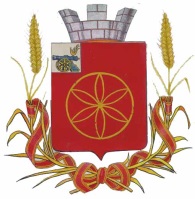 АДМИНИСТРАЦИЯ  МУНИЦИПАЛЬНОГО  ОБРАЗОВАНИЯ            РУДНЯНСКИЙ  РАЙОН  СМОЛЕНСКОЙ ОБЛАСТИП О С Т А Н О В Л Е Н И Еот  12.09.2019  № 373Об установлении порядка и перечня случаев оказания на возвратной и (или) безвозвратной основе за счет средств местного бюджета дополнительной помощи при возникновении неотложной необходимости в проведении капитального ремонта общего имущества в многоквартирных домах, расположенных на территории муниципального образования Руднянского городского поселения Руднянского района Смоленской областиВ соответствии с пунктом 9.3 части 1 статьи 14 Жилищного кодекса Российской Федерации, статьей 78 Бюджетного кодекса Российской Федерации, руководствуясь Уставом муниципального образования Руднянский район Смоленской области, Администрация муниципального образования Руднянский район Смоленской области п о с т а н о в л я е т:1. Установить, что дополнительная помощь при возникновении неотложной необходимости в проведении капитального ремонта общего имущества в многоквартирных домах на территории муниципального образования Руднянского городского поселения Руднянского района Смоленской области оказывается на безвозвратной основе за счет средств бюджета муниципального образования Руднянского городского поселения Руднянского района Смоленской области путем предоставления субсидии.2. Размер субсидии определяется Советом депутатов  муниципального образования Руднянского городского поселения Руднянского района Смоленской области при принятии решения о бюджете муниципального образования Руднянского городского поселения Руднянского района Смоленской области. 3. Установить, что субсидия предоставляется владельцу специального счета, предназначенного для перечисления средств на проведение капитального ремонта общего имущества в многоквартирном доме и открытого в кредитной организации, в целях возмещения части затрат, связанных с проведением в многоквартирном доме работ по капитальному ремонту общего имущества собственников помещений в многоквартирном доме, необходимость проведения которых возникла в случаях, указанных в приложении к настоящему постановлению, при наличии денежных средств в бюджете муниципального образования Руднянского городского поселения Руднянского района Смоленской области.4. Порядок предоставления субсидии утверждается постановлением Администрации муниципального образования Руднянский район Смоленской области. 5. Контроль за исполнением настоящего постановления возложить на начальника отдела по архитектуре, строительству и ЖКХ Администрации муниципального образования Руднянский район Смоленской области С.И. Трофимова.6. Настоящее постановление вступает в силу с момента подписания и подлежит официальному опубликованию в соответствии с Уставом муниципального образования Руднянский район Смоленской области.Глава муниципального образованияРуднянский район Смоленской области                                                 Ю.И. ИвашкинПриложение к постановлению Администрации муниципального образования Руднянский район Смоленской области от 12.09.2019  № 373ПЕРЕЧЕНЬСЛУЧАЕВ ОКАЗАНИЯ НА БЕЗВОЗВРАТНОЙ ОСНОВЕЗА СЧЕТ СРЕДСТВ БЮДЖЕТА РУДНЯНСКОГО ГОРОДСКОГО ПОСЕЛЕНИЯ РУДНЯНСКОГО РАЙОНА СМОЛЕНСКОЙ ОБЛАСТИ ДОПОЛНИТЕЛЬНОЙ ПОМОЩИ ПРИ ВОЗНИКНОВЕНИИ НЕОТЛОЖНОЙНЕОБХОДИМОСТИ В ПРОВЕДЕНИИ КАПИТАЛЬНОГО РЕМОНТА ОБЩЕГО ИМУЩЕСТВА В МНОГОКВАРТИРНЫХ ДОМАХ НА ТЕРРИТОРИИ РУДНЯНСКОГО ГОРОДСКОГО ПОСЕЛЕНИЯ РУДНЯНСКОГО РАЙОНА СМОЛЕНСКОЙ ОБЛАСТИ1. Чрезвычайные ситуации природного или техногенного характера (аварии), приводящие к разрушению или повреждению общего имущества многоквартирного дома, создающие угрозу жизни и здоровью людей.2. Обрушение несущих и ограждающих конструкций, которые могут повлечь потерю работоспособности здания многоквартирного дома.3. Разрушение (повреждение) инженерных систем теплоснабжения и водоснабжения в многоквартирном доме, повлекшее нарушения их работоспособности в целом по всему дому на срок более 3-х суток непрерывно в отопительный период.